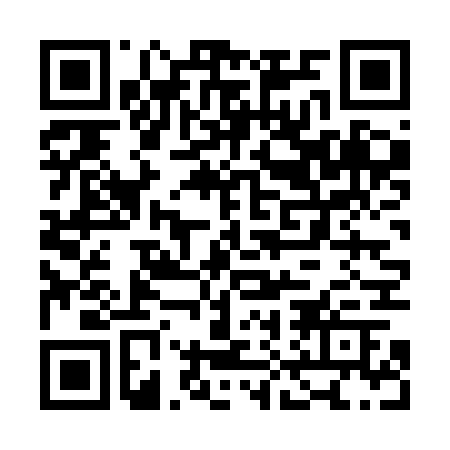 Ramadan times for Bolina, Czech RepublicMon 11 Mar 2024 - Wed 10 Apr 2024High Latitude Method: Angle Based RulePrayer Calculation Method: Muslim World LeagueAsar Calculation Method: HanafiPrayer times provided by https://www.salahtimes.comDateDayFajrSuhurSunriseDhuhrAsrIftarMaghribIsha11Mon4:344:346:2212:104:065:595:597:4012Tue4:324:326:1912:104:076:016:017:4213Wed4:304:306:1712:104:096:036:037:4414Thu4:284:286:1512:094:106:046:047:4615Fri4:254:256:1312:094:116:066:067:4716Sat4:234:236:1112:094:136:076:077:4917Sun4:214:216:0912:084:146:096:097:5118Mon4:184:186:0712:084:156:116:117:5319Tue4:164:166:0412:084:166:126:127:5420Wed4:134:136:0212:084:186:146:147:5621Thu4:114:116:0012:074:196:156:157:5822Fri4:094:095:5812:074:206:176:178:0023Sat4:064:065:5612:074:216:186:188:0224Sun4:044:045:5412:064:226:206:208:0325Mon4:014:015:5112:064:246:216:218:0526Tue3:593:595:4912:064:256:236:238:0727Wed3:563:565:4712:054:266:256:258:0928Thu3:543:545:4512:054:276:266:268:1129Fri3:513:515:4312:054:286:286:288:1330Sat3:483:485:4112:054:296:296:298:1531Sun4:464:466:391:045:317:317:319:171Mon4:434:436:361:045:327:327:329:192Tue4:414:416:341:045:337:347:349:213Wed4:384:386:321:035:347:357:359:234Thu4:354:356:301:035:357:377:379:255Fri4:334:336:281:035:367:397:399:276Sat4:304:306:261:025:377:407:409:297Sun4:274:276:241:025:387:427:429:318Mon4:254:256:221:025:397:437:439:339Tue4:224:226:191:025:417:457:459:3510Wed4:194:196:171:015:427:467:469:37